NAISVUOREN ELÄKKEENSAAJAT RY	JÄSENKIRJE 2/2021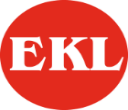 Hyvä jäsen!Sää lämpenee ja kesä kolkuttaa jo ovelle. Yli vuoden kestäneestä koronavirus epidemiasta alamme jo pikkuhiljaa selviytymään. Omat jälkensä tämä vuosi on kuitenkin meihin jollain tavalla jättänyt. Tilanne on koskettanut myös meidän eläkeläisjärjestöämme hyvin paljon. Emme ole voineet näiden sääntöjen vuoksi kokoontua emmekä pitää suunniteltuja kerhoja.  Emme luovuta ja toimintaa tulemme jatkamaan, kun se vain on mahdollista, eikö niin, ensin on saatava koronaepidemia taltutettua ja rokotussuojaukset tuota virustautia vastaan otettua. Jäsenmäärässämme on käynyt jonkin verran poistumaa, tällä hetkellä aktiivisia jäseniä on 210.  Muistutamme niitä henkilöjäseniä, jotka eivät vielä ole maksaneet jäsenmaksua 12 euroa Naisvuoren eläkkeensaajat ry:n Suur-Savo OP tilille FI43 5271 0440 2107 80 viitenumero 70014. Suorittamaan mahdollisimman pian. Kiitos!Sääntömääräinen kevätkokous pidetty 26.3.2021 Esteryn tiloissa. Vastuuvapaus vuoden 2020 taloudesta ja hallinnosta myönnetty tilivelvollisille.Hallitus 2021Puheenjohtaja Stig Poikolainen, vpj. Markku Myyryläinen, varsinaiset jäsenet; Tette Huttunen, Anneli Laaksonen, Anne Myyryläinen (sihteeri), Markku Myyryläinen, Mirja Purhonen, Ismo Rahikainen, Aulis Ripatti, Elli Väisänen varajäsenet; Anja (Anu) Himanen, Heikki Huttunen, Sirkka Kantanen, Jarkko Kiuasperä, Sonja Maaranen, Onni Pulkkinen ja Eeva Siiskonen. Toiminnantarkastajat Antti Lehkonen ja Markku Lahikainen, varalla Pentti Ripatti ja Lauri ParkkinenTalous- ja jäsenasiamme hoitaa Anneli Laaksonen puh. 050 910 6020 sähköposti anneliina50@gmail.comEKL Mikkelin piirin hallituksen jäseninä ovat; Stig Poikolainen varalla Markku Myyryläinen, Anne Myyryläinen varalla Anneli Laaksonen. Jatkossa tulemme ilmoittamaan tapahtumat, kokoukset, matkat, tanssit yms. Kaupunkilehdessä, Länsi-Savossa, Facebookissa, netti www.naisvuori.elakkeensaajat,fi .Virkistys- ja kulttuurimatkoja on tarjolla tälle vuodelle mm. Mikkelin Naisvuoren kesäteatteriin ”Sellaista elämä on”, johon varataan lippuja, Heikki Huttunen matkavastaavalta (0400 653 210) voit kysyä matkoista ja tehdä myös omia ehdotuksia. EKL Mikkelin piiri on varannut matkan Rajaniemen lomakeskukseen Virroille 1-2.9.2021. Matkan hinta 105 euroa/henkilö sisältää matkan-majoittumisen-ruokailut Rajaniemessä ym. ohjelmat. Matka-kosonen lähtö Mikkelin matkakeskuksesta klo 9.45. Ilmoittautumiset ja tiedustelut Ritva Keiturille p. 050 539 0026 tai s-posti ritva.keituri@gmail.com ilmoittautumiset viim. 9.8.2021.Boccia- ja betanquekerhojen toiminnat alkaneet. Paikka ja aika sama. Lisätietoja antaa Stig Poikolainen 040 519 4211. Muut toiminnat tulemme siirtämään syksyyn, ilmoitamme niistä lähempänä tuota ajankohtaa, Raine Lehkosen venäjän kielen alkeet, siirtyy syyskurssiksi. Samoin seurapeli Frisbeegolf siirretään sopivampaan ajankohtaan. Haemme mukavaan joukkoomme toiminnan vetäjiä!!!      Tule ja tuo ystäväsikin mukaan toimintaamme! Valoisaa kesää ystävät!                                                              Onnea Äidit 9.5.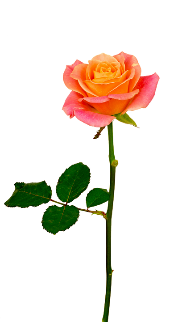 		Mikkelin Naisvuoren eläkkeensaajat ry